「レトロなシューティング」を作ろうhttps://github.com/akokubo/retro_shooting画面デザイン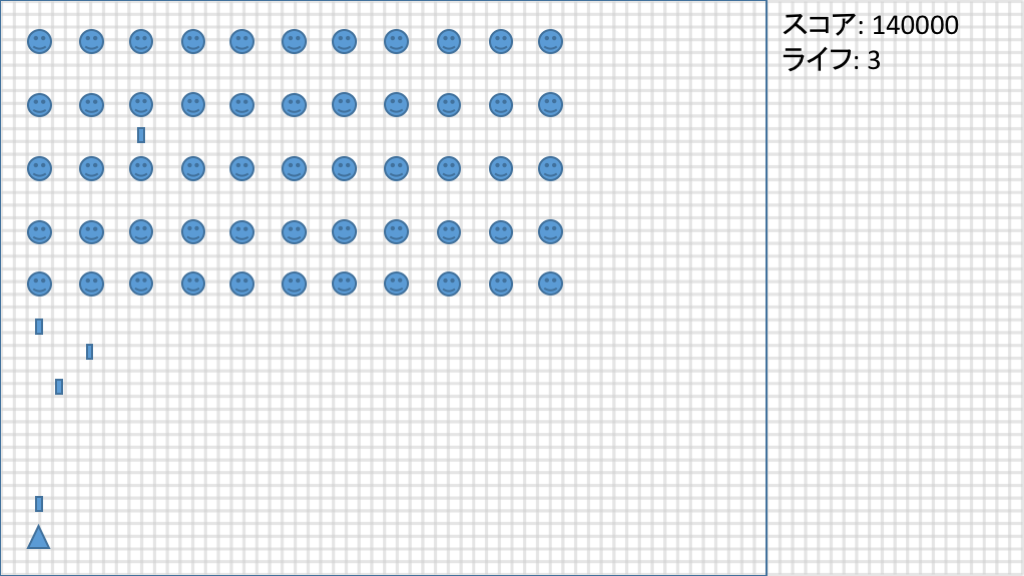 1.ディスプレイ・ウィンドウのサイズを指定https://github.com/akokubo/retro_shooting/tree/4cfe585d930c22bf3f907918e4420376a4328d45/retro_shootingvoid setup() {  // ディスプレイ・ウィンドウのサイズを640x360に  size(640, 360);}void draw() {}2.スプライト・クラスの作成https://github.com/akokubo/retro_shooting/tree/f5f01fa240534d18d41d7db6f7264abf37576a3b/retro_shootingSpriteタブ// スプライト・クラスclass Sprite {  // 画像  PImage image;  // 座標  float x;  float y;  // コンストラクタ(デフォルト)  Sprite() {  }  // コンストラクタ(画像を指定するとき)  Sprite(PImage image) {    this.image = image;  }  // コンストラクタ(画像と座標を指定するとき)  Sprite(PImage image, float x, float y) {    this.image = image;    this.x = x;    this.y = y;  }  // 表示  void display() {    image(this.image, x, y);  }  // 移動  void move() {  }  // 当たり判定  boolean isContactedWith(Sprite sprite) {    // 判定結果を入れる変数。デフォルトはfalse    boolean result = false;    // 当たったらtrueに    if (dist(x, y, sprite.x, sprite.y) <  (image.width + sprite.image.width) / 2) {      result = true;    }    return result;  }}メイン・タブ変更なし3.画像(エイリアン、爆弾、キャノン、レーザー、ステージ)の追加https://github.com/akokubo/retro_shooting/tree/034b9b2319d5cec9c88f02a383f0b70e92d9de7f/retro_shootingstage.png: 480x360ピクセル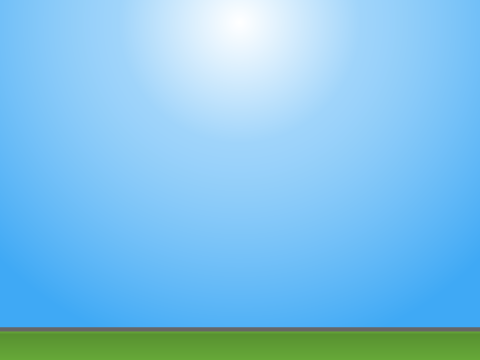 cannon.png: 16x16ピクセル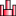 laser.png: 4x16ピクセル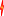 alien.png: 16x16ピクセル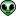 bomb.png: 16x16ピクセル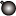 4.ステージ・クラスの作成https://github.com/akokubo/retro_shooting/tree/cb6b090a96540a9d31f496e99f68b2f00432d304/retro_shootingStageタブ// ステージ・クラスclass Stage extends Sprite {  PFont font; // フォント  // コンストラクタ  Stage(PImage image) {    super(image);    // 画像の中心を座標として設定    x = image.width / 2;    y = image.height / 2;    // フォントの生成    font = createFont("MS Gothic", 20);  }  // 表示(オーバーライド)  void display() {    // 親クラスのメソッドをそのまま呼ぶ    super.display();    // フォントと色の設定    textFont(font);    fill(0);    // スコアの表示(仮)    text("SCORE: 14000", this.image.width + 20, 20);    // ライフの表示(仮)    text("LIFE: 3", this.image.width + 20, 40);  }}メイン・タブ// オブジェクトStage stage;void setup() {  // ディスプレイ・ウィンドウのサイズを640x360に  size(640, 360);  // 画像を中心に表示するモード  imageMode(CENTER);  // オブジェクトの生成  stage = new Stage(loadImage("stage.png"));}void draw() {  // 残像を消す  background(204);  // 表示  stage.display();}Spriteタブ変更なし5.キャノン・クラスの作成https://github.com/akokubo/retro_shooting/tree/daaecab9599453db35d3b3ef299f26c003b09f55/retro_shootingCannonタブ// キャノン・クラスclass Cannon extends Sprite {  // コンストラクタ  Cannon(PImage image, float x, float y) {    super(image, x, y);  }  // 移動(オーバーライド)  void move() {    x = mouseX;  }}メイン・タブ// オブジェクトStage stage;Cannon cannon;void setup() {  // ディスプレイ・ウィンドウのサイズを640x360に  size(640, 360);  // 画像を中心に表示するモード  imageMode(CENTER);  // オブジェクトの生成  stage = new Stage(loadImage("stage.png"));  cannon = new Cannon(loadImage("cannon.png"),    stage.image.width / 2, stage.image.height - 38);}void draw() {  // 残像を消す  background(204);  // キャノンの移動  cannon.move();  // 表示  stage.display();  cannon.display();}Sprite、Stageタブ変更なし6.キャノンの移動速度の上限を指定https://github.com/akokubo/retro_shooting/tree/59bea39078be6699da47022eda26530f297d8ff3/retro_shootingCannonタブ// キャノン・クラスclass Cannon extends Sprite {  float speed; // 速度  // コンストラクタ  Cannon(PImage image, float x, float y) {    super(image, x, y);    // 速度の指定    speed = 2;  }  // 移動(オーバーライド)  void move() {    x = mouseX;    // マウスの方向にspeed分移動する    if (x < mouseX) {      x += speed;    } else if (x > mouseX) {      x -= speed;    }  }}メイン、Sprite、Stageタブ変更なし7.キャノンがレールからはみ出さないようにするhttps://github.com/akokubo/retro_shooting/tree/e531d976907c80ac93d5a09603aeb176c7b73ed4/retro_shootingCannonタブ// キャノン・クラスclass Cannon extends Sprite {[中略]  // 移動(オーバーライド)  void move() {    // マウスの方向にspeed分移動する    if (x < mouseX) {    if (x < mouseX && x < stage.image.width - this.image.width / 2) {      x += speed;    } else if (x > mouseX) {    } else if (x > mouseX && x > this.image.width /2) {      x -= speed;    }  }}メイン、Sprite、Stageタブ変更なし8.レーザー・クラスの作成https://github.com/akokubo/retro_shooting/tree/07f376901278bc489f43db108b616deb09e37428/retro_shootingLaserタブ// レーザー・クラスclass Laser extends Sprite {  float speed; // 速度  // コンストラクタ  Laser(PImage image, float x, float y) {    super(image);    // 座標の設定    this.x = x;    this.y = y;    // 速度の指定    speed = 4;  }  // 移動(オーバーライド)  void move() {    y -= speed;  }}メイン・タブ// オブジェクトStage stage;Cannon cannon;Laser laser;void setup() {[中略]}void draw() {  // 残像を消す  background(204);  // キャノンの移動  cannon.move();  // レーザーの発射  if (laser == null) {    // レーザーがないときにマウスをクリックしたら    if (mousePressed) {      // レーザーをキャノンの位置に生成      laser = new Laser(loadImage("laser.png"), cannon.x, cannon.y - 8);    }  } else {    // レーザーがあるときは、移動させる    laser.move();  }  // 表示  stage.display();  cannon.display();  if (laser != null) {    // レーザーが存在するとき、表示させる    laser.display();  }}Cannon、Sprite、Stageタブ変更なし9.レーザーが画面外に出たら消すhttps://github.com/akokubo/retro_shooting/tree/d1c3e61dad963142f080dcdff6b35212d6d5908f/retro_shootingLaserタブ// レーザー・クラスclass Laser extends Sprite {[中略]  // 移動(オーバーライド)  void move() {    y -= speed;  }  // 画面外に出たか  boolean isOver() {    boolean result = false;    if (y < 0) {      result = true;    }    return result;  }}メイン・タブ// オブジェクト[中略]void setup() {[中略]}void draw() {[中略]  // レーザーの発射  if (laser == null) {    // レーザーがないときにマウスをクリックしたら    if (mousePressed) {      // レーザーをキャノンの位置に生成      laser = new Laser(loadImage("laser.png"), cannon.x, cannon.y - 8);    }  } else {    // レーザーがあるときは、移動させる    laser.move();    // レーザーが画面外に出たら    if (laser.isOver()) {      // レーザーを消す      laser = null;    }  }  // 表示[中略]}Cannon、Sprite、Stageタブ変更なし10.エイリアン・クラスの作成https://github.com/akokubo/retro_shooting/tree/86c2ffbf3b32ab00d1732ab6697a09307afb98f8/retro_shootingAlienタブ// エイリアン・クラスclass Alien extends Sprite {  int direction; // 移動方向(左-1、右+1)  float speed; // 速度  float advance; // 前進速度  // コンストラクタ  Alien(PImage image, float x, float y) {    super(image, x, y);    // 移動方向と速度の設定    direction = 1;    speed = 0.5;    advance = 8;  }  // 移動(オーバーライド)  void move() {    x += direction * speed;    // 画面の端に着いたら    if (atEnds()) {      // ターンする      turn();    }  }  // 画面の端に着いた  boolean atEnds() {    boolean result = false;    if (x < this.image.width / 2 || x > stage.image.width - this.image.width / 2) {      result = true;    }    return result;  }  // ターンする  void turn() {    // 向きを変えて    direction *= -1;    // 下がる    y += advance;  }}メイン・タブ// オブジェクトStage stage;Cannon cannon;Laser laser;Alien alien;void setup() {[中略]  // オブジェクトの生成  stage = new Stage(loadImage("stage.png"));  cannon = new Cannon(loadImage("cannon.png"),    stage.image.width / 2, stage.image.height - 38);  alien = new Alien(loadImage("alien.png"), 20, 20);}void draw() {[中略]  // レーザーの発射  if (laser == null) {    // レーザーがないときにマウスをクリックしたら    if (mousePressed) {      // レーザーをキャノンの位置に生成      laser = new Laser(loadImage("laser.png"), cannon.x, cannon.y - 8);    }  } else {    // レーザーがあるときは、移動させる    laser.move();    // レーザーが画面外に出たら    if (laser.isOver()) {      // レーザーを消す      laser = null;    }  }  // エイリアンの移動  alien.move();  // 表示  stage.display();  cannon.display();  if (laser != null) {    // レーザーが存在するとき、表示させる    laser.display();  }  alien.display();}Cannon、Laser、Sprite、Stageタブ変更なし11.エイリアンを増やすhttps://github.com/akokubo/retro_shooting/tree/abb265e753400922cf104073a4974ea47e662a60/retro_shootingメイン・タブ// オブジェクトStage stage;Cannon cannon;Laser laser;Alien alien;ArrayList<Alien> aliens;void setup() {[中略]  // オブジェクトの生成  stage = new Stage(loadImage("stage.png"));  cannon = new Cannon(loadImage("cannon.png"),    stage.image.width / 2, stage.image.height - 38);  alien = new Alien(loadImage("alien.png"), 20, 20);  // エイリアン群の生成  aliens = new ArrayList<Alien>();  // 一つ一つのエイリアンを生成  for (int y = 20; y <= 120; y += 20) {    for (int x = 20; x <= 340; x+= 32) {      // エイリアンを生成し      Alien alien = new Alien(loadImage("alien.png"), x, y);      // エイリアン群に追加      aliens.add(alien);    }  }}void draw() {[中略]  // エイリアンの移動  alien.move();  // エイリアン群の移動  for (int i = 0; i < aliens.size(); i++) {    // エイリアンを1つ取り出し    Alien alien = aliens.get(i);    // エイリアンを移動させる    alien.move();  }  // 表示[中略]  alien.display();  for (int i = 0; i < aliens.size(); i++) {    // エイリアンを一つ取り出し    Alien alien = aliens.get(i);    // エイリアンを表示する    alien.display();  }}Alien、Cannon、Laser、Sprite、Stageタブ変更なし12.エイリアンが画面端に着いたら、全エイリアンをターンさせるhttps://github.com/akokubo/retro_shooting/tree/c0b293741ce5954444c5790cb0a95cb126aa4715/retro_shootingAlienタブ// エイリアン・クラスclass Alien extends Sprite {[中略]  // 移動(オーバーライド)  void move() {    x += direction * speed;    // 画面の端に着いたら    if (atEnds()) {      // ターンする      turn();      // 全エイリアンにターンを指示する      for (int i = 0; i < aliens.size(); i++) {        Alien alien = aliens.get(i);        alien.turn();      }    }  }[中略]}メイン、Cannon、Laser、Sprite、Stageタブ変更なし13.レーザーとエイリアンの当たり判定の作成https://github.com/akokubo/retro_shooting/tree/862fcd91b2dc6f0e6c31b2c9a45c1f1087dea00f/retro_shootingメイン・タブ [中略]void setup() {[中略]}void draw() {[中略]  // エイリアン群の移動  for (int i = 0; i < aliens.size(); i++) {    // エイリアンを1つ取り出し    Alien alien = aliens.get(i);    // エイリアンを移動させる    alien.move();  }  // レーザーとエイリアンの当たり判定  for (int i = 0; i < aliens.size(); i++) {    // エイリアンを一つ取り出し    Alien alien = aliens.get(i);    // レーザーが存在して、そのレーザーがエイリアンに当たったら    if (laser != null && laser.isContactedWith(alien)) {      // レーザーを消して      laser = null;      // エイリアンを消す      aliens.remove(alien);    }  }  // 表示[中略]}Alien、Cannon、Laser、Sprite、Stageタブ変更なし14.スコアの作成https://github.com/akokubo/retro_shooting/tree/acc6685746c9d50efc50e8031f017ae9d886198c/retro_shootingStageタブ// ステージ・クラスclass Stage extends Sprite {  PFont font; // フォント  int score; // スコア  // コンストラクタ  Stage(PImage image) {    super(image);    // 画像の中心を座標として設定    x = image.width / 2;    y = image.height / 2;    // フォントの設定    font = createFont("MS Gothic", 20);    // スコアの初期化    score = 0;  }  // 表示(オーバーライド)  void display() {    // 親クラスのメソッドをそのまま呼ぶ    super.display();    // フォントと色の設定    textFont(font);    fill(0);    // スコアの表示(仮)    text("SCORE: 14000", this.image.width + 20, 20);    // スコアの表示    text("SCORE: " + score, this.image.width + 20, 20);    // ライフの表示(仮)    text("LIFE: 3", this.image.width + 20, 40);  }  // スコアアップ  void scoreUp(int value) {    score += value;  }}メイン・タブ[中略]void setup() {[中略]}void draw() {[中略]  // レーザーとエイリアンの当たり判定  for (int i = 0; i < aliens.size(); i++) {    // エイリアンを一つ取り出し    Alien alien = aliens.get(i);    // レーザーが存在して、そのレーザーがエイリアンに当たったら    if (laser != null && laser.isContactedWith(alien)) {      // レーザーを消して      laser = null;      // エイリアンを消す      aliens.remove(alien);      // スコアをアップする      stage.scoreUp(100);    }  }[中略]}Alien、Cannon、Laser、Spriteタブ変更なし15.キャノンとエイリアンの当たり判定とライフの作成https://github.com/akokubo/retro_shooting/tree/c91afb7d54abb0fa2db7dc91cbf6e63a02d27abb/retro_shootingCannonタブ// キャノン・クラスclass Cannon extends Sprite {  float speed; // 速度  int life; // ライフ  // コンストラクタ  Cannon(PImage image, float x, float y) {    super(image, x, y);    // 速度の指定    speed = 2;    // ライフの初期値    life = 3;  }  // 移動(オーバーライド)  void move() {    if (x < mouseX && x < stage.image.width - this.image.width / 2) {      x += speed;    } else if (x > mouseX && x > this.image.width /2) {      x -= speed;    }  }  // キャノンの破壊  void destroy() {    life--;  }}Stageタブ// ステージ・クラスclass Stage extends Sprite {[中略]  // 表示(オーバーライド)  void display() {    // 親クラスのメソッドをそのまま呼ぶ    super.display();    // フォントと色の設定    textFont(font);    fill(0);    // スコアの表示    text("SCORE: " + score, this.image.width + 20, 20);    // ライフの表示(仮)    text("LIFE: 3", this.image.width + 20, 40);    // ライフの表示    text("LIFE: " + cannon.life, this.image.width + 20, 40);  }  // スコアアップ  void scoreUp(int value) {    score += value;  }}メイン・タブ[中略]void setup() {[中略]}void draw() { [中略]  // レーザーとエイリアンの当たり判定  for (int i = 0; i < aliens.size(); i++) {    // エイリアンを一つ取り出し    Alien alien = aliens.get(i);    // レーザーが存在して、そのレーザーがエイリアンに当たったら    if (laser != null && laser.isContactedWith(alien)) {      // レーザーを消して      laser = null;      // エイリアンを消す      aliens.remove(alien);      // スコアをアップする      stage.scoreUp(100);    }  }  // キャノンとエイリアンの当たり判定  for (int i = 0; i < aliens.size(); i++) {    Alien alien = aliens.get(i);    // キャノンがエイリアンに当たったら    if (cannon.isContactedWith(alien)) {      // キャノンを破壊して      cannon.destroy();      // エイリアンを消す      aliens.remove(alien);    }  }  // 表示[中略]}※実際には大幅なインデントの変更があるAlien、Laser、Spriteタブ変更なし16.ゲームオーバーの作成https://github.com/akokubo/retro_shooting/tree/0e7242a120df522ca71b166f7d50ec06a7660acb/retro_shootingStageタブ// ステージ・クラスclass Stage extends Sprite {[中略]  // 表示(オーバーライド)  void display() {    // 親クラスのメソッドをそのまま呼ぶ    super.display();    // フォントと色の設定    textFont(font);    fill(0);    // スコアの表示    text("SCORE: " + score, this.image.width + 20, 20);    // ライフの表示    text("LIFE: " + cannon.life, this.image.width + 20, 40);    // ゲームオーバーの表示    if (isGameOver()) {      fill(255, 0, 0);      text("Game Over", this.image.width / 2 - 50, this.image.height / 2 - 10);    }  }  // スコアアップ  void scoreUp(int value) {    score += value;  }  // ゲームオーバーか  boolean isGameOver() {    boolean result = false;    // ライフがゼロ    if (cannon.life <= 0) {      result = true;    }    return result;  }}メイン・タブ[中略]void setup() {[中略]}void draw() {  // 残像を消す  background(204);  // ゲームオーバーになっていなければ  if (!stage.isGameOver()) {    // キャノンの移動    cannon.move();[中略]    // キャノンとエイリアンの当たり判定    for (int i = 0; i < aliens.size(); i++) {      Alien alien = aliens.get(i);      // キャノンがエイリアンに当たったら      if (cannon.isContactedWith(alien)) {        // キャノンを破壊して        cannon.destroy();        // エイリアンを消す        aliens.remove(alien);      }    }  }[中略]}※実際には大幅なインデントの変更があるAlien、Cannon、Laser、Spriteタブ変更なし17.勝利の作成https://github.com/akokubo/retro_shooting/tree/f61ddbf4164e840bd74ddbf61db87f274207ac88/retro_shootingStageタブ// ステージ・クラスclass Stage extends Sprite {[中略]  // 表示(オーバーライド)  void display() {[中略]    // ゲームオーバーの表示    if (isGameOver()) {      fill(255, 0, 0);      text("Game Over", this.image.width / 2 - 50, this.image.height / 2 - 10);    }    // 勝利の表示    if (isWin()) {      fill(255, 0, 0);      text("You Win", this.image.width / 2 - 50, this.image.height / 2 - 10);    }  }  // スコアアップ  void scoreUp(int value) {    score += value;  }  // ゲームオーバーか  boolean isGameOver() {    boolean result = false;    // ライフがゼロ    if (cannon.life <= 0) {      result = true;    }    return result;  }  // ゲームに勝ったか  boolean isWin() {    boolean result = false;    // エイリアンをすべて倒した    if (aliens.size() == 0) {      result = true;    }    return result;  }}メイン・タブ[中略]void setup() {[中略]}void draw() {  // 残像を消す  background(204);  // ゲームオーバーになっていなければ  if (!stage.isGameOver()) {  // ゲームが終了していなければ  if (!stage.isGameOver() && !stage.isWin()) {    // キャノンの移動    cannon.move();[中略]}Alien、Cannon、Laser、Spriteタブ変更なし18.爆弾クラスの作成https://github.com/akokubo/retro_shooting/tree/4052866f599048feb8da78737a1b4e4ebfc3faa9/retro_shootingBombタブ// 爆弾クラスclass Bomb extends Sprite {  float speed; // 速度  // コンストラクタ  Bomb(PImage image, float x, float y) {    super(image, x, y);    // 速度の指定    speed = 1;  }  // 移動(オーバーライド)  void move() {    y += speed;  }  // 画面外に出たか  boolean isOver() {    boolean result = false;    if (y >= stage.image.height) {      result = true;    }    return result;  }}メイン・タブ// オブジェクトStage stage;Cannon cannon;Laser laser;ArrayList<Alien> aliens;ArrayList<Bomb> bombs;void setup() {[中略]  // エイリアン群の生成  aliens = new ArrayList<Alien>();  // 一つ一つのエイリアンの生成  for (int y = 20; y <= 120; y += 20) {    for (int x = 20; x <= 340; x+= 32) {      // エイリアンを生成し      Alien alien = new Alien(loadImage("alien.png"), x, y);      // エイリアン群に追加      aliens.add(alien);    }  }  // 爆弾群の生成  bombs = new ArrayList<Bomb>();}void draw() {[中略]    // エイリアン群の移動    for (int i = 0; i < aliens.size(); i++) {      // エイリアンを1つ取り出し      Alien alien = aliens.get(i);      // エイリアンを移動させる      alien.move();    }    // 爆弾の投下    for (int i = 0; i < aliens.size(); i++) {      // エイリアンを1つ取り出し      Alien alien = aliens.get(i);      // ある確率(60秒に1回)で      if (random(60 * frameRate) < 1) {        // 爆弾を生成        Bomb bomb = new Bomb(loadImage("bomb.png"), alien.x, alien.y);        // 爆弾群に追加        bombs.add(bomb);      }    }    // 爆弾群の移動    for (int i = 0; i < bombs.size(); i++) {      // 爆弾を1つ取り出し      Bomb bomb = bombs.get(i);      // 爆弾を移動させる      bomb.move();      // 爆弾が画面外に出たら      if (bomb.isOver()) {        // 爆弾を消す        bombs.remove(bomb);      }    }[中略]  for (int i = 0; i < aliens.size(); i++) {    // エイリアンを一つ取り出し    Alien alien = aliens.get(i);    // エイリアンを表示する    alien.display();  }  for (int i = 0; i < bombs.size(); i++) {    // 爆弾を一つ取り出し    Bomb bomb = bombs.get(i);    // 爆弾を表示する    bomb.display();  }}Alien、Cannon、Laser、Sprite、Stageタブ変更なし19.キャノンと爆弾の当たり判定の作成https://github.com/akokubo/retro_shooting/tree/f19d88138091efcff4c3f62f50d42eb6f23dc44a/retro_shootingメイン・タブ[中略]void setup() {[中略]}void draw() {[中略]    // キャノンとエイリアンの当たり判定    for (int i = 0; i < aliens.size(); i++) {      Alien alien = aliens.get(i);      // キャノンがエイリアンに当たったら      if (cannon.isContactedWith(alien)) {        // キャノンを破壊して        cannon.destroy();        // エイリアンを消す        aliens.remove(alien);      }    }  }  // キャノンと爆弾の当たり判定  for (int i = 0; i < bombs.size(); i++) {    Bomb bomb = bombs.get(i);    // キャノンが爆弾に当たったら    if (cannon.isContactedWith(bomb)) {      // キャノンを破壊して      cannon.destroy();      // 爆弾を消す      bombs.remove(bomb);    }  }  // 表示[中略]}Alien、Bomb、Cannon、Laser、Sprite、Stageタブ変更なし20.プログラムの最終版https://github.com/akokubo/retro_shooting/retro_shooting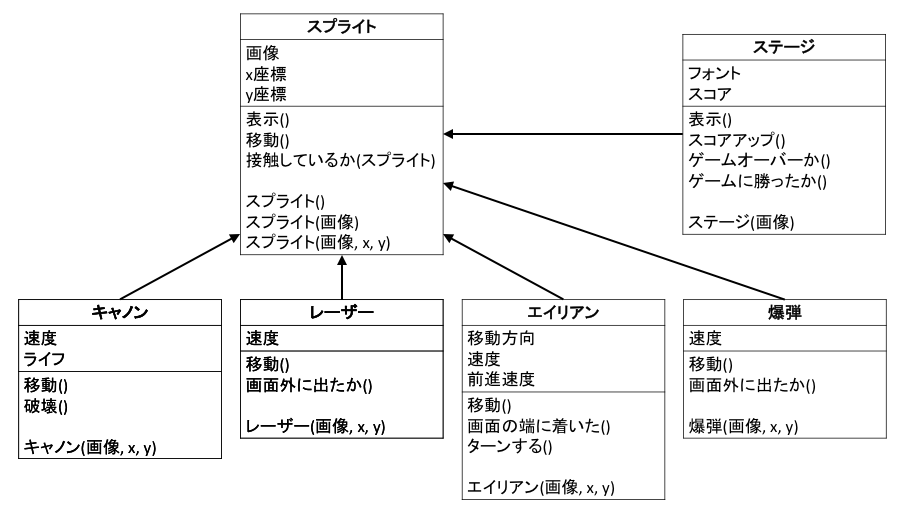 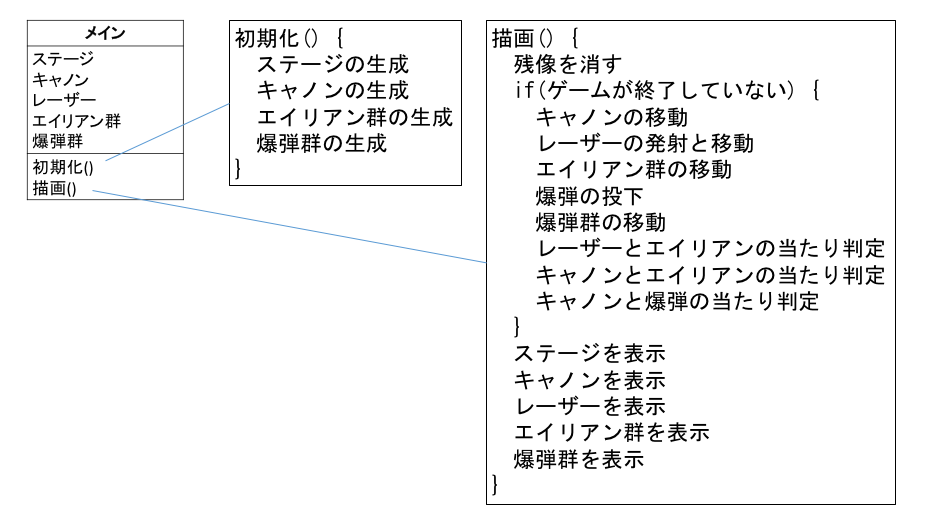 メイン・タブ// オブジェクトStage stage;Cannon cannon;Laser laser;ArrayList<Alien> aliens;ArrayList<Bomb> bombs;void setup() {  // ディスプレイ・ウィンドウのサイズを640x360に  size(640, 360);  // 画像を中心に表示するモード  imageMode(CENTER);  // オブジェクトの生成  stage = new Stage(loadImage("stage.png"));  cannon = new Cannon(loadImage("cannon.png"),     stage.image.width / 2, stage.image.height - 38);  // エイリアン群の生成  aliens = new ArrayList<Alien>();  // 一つ一つのエイリアンを生成  for (int y = 20; y <= 120; y += 20) {    for (int x = 20; x <= 340; x+= 32) {      // エイリアンを生成し      Alien alien = new Alien(loadImage("alien.png"), x, y);      // エイリアン群に追加      aliens.add(alien);    }  }  // 爆弾群の生成  bombs = new ArrayList<Bomb>();}void draw() {  // 残像を消す  background(204);  // ゲームが終了していなければ  if (!stage.isGameOver() && !stage.isWin()) {    // キャノンの移動    cannon.move();    // レーザーの発射    if (laser == null) {      // レーザーがないときにマウスをクリックしたら      if (mousePressed) {        // レーザーをキャノンの位置に生成        laser = new Laser(loadImage("laser.png"), cannon.x, cannon.y - 8);      }    } else {      // レーザーがあるときは、移動させる      laser.move();      // レーザーが画面外に出たら      if (laser.isOver()) {        // レーザーを消す        laser = null;      }    }    // エイリアン群の移動    for (int i = 0; i < aliens.size(); i++) {      // エイリアンを1つ取り出し      Alien alien = aliens.get(i);      // エイリアンを移動させる      alien.move();    }    // 爆弾の投下    for (int i = 0; i < aliens.size(); i++) {      // エイリアンを1つ取り出し      Alien alien = aliens.get(i);      // ある確率(60秒に1回)で      if (random(60 * frameRate) < 1) {        // 爆弾を生成        Bomb bomb = new Bomb(loadImage("bomb.png"), alien.x, alien.y);        // 爆弾群に追加        bombs.add(bomb);      }    }    // 爆弾群の移動    for (int i = 0; i < bombs.size(); i++) {      // 爆弾を1つ取り出し      Bomb bomb = bombs.get(i);      // 爆弾を移動させる      bomb.move();      // 爆弾が画面外に出たら      if (bomb.isOver()) {        // 爆弾を消す        bombs.remove(bomb);      }    }    // レーザーとエイリアンの当たり判定    for (int i = 0; i < aliens.size(); i++) {      // エイリアンを一つ取り出し      Alien alien = aliens.get(i);      // レーザーが存在して、そのレーザーがエイリアンに当たったら      if (laser != null && laser.isContactedWith(alien)) {        // レーザーを消して        laser = null;        // エイリアンを消す        aliens.remove(alien);        // スコアをアップする        stage.scoreUp(100);      }    }    // キャノンとエイリアンの当たり判定    for (int i = 0; i < aliens.size(); i++) {      Alien alien = aliens.get(i);      // キャノンがエイリアンに当たったら      if (cannon.isContactedWith(alien)) {        // キャノンを破壊して        cannon.destroy();        // エイリアンを消す        aliens.remove(alien);      }    }  }  // キャノンと爆弾の当たり判定  for (int i = 0; i < bombs.size(); i++) {    Bomb bomb = bombs.get(i);    // キャノンが爆弾に当たったら    if (cannon.isContactedWith(bomb)) {      // キャノンを破壊して      cannon.destroy();      // 爆弾を消す      bombs.remove(bomb);    }  }  // 表示  stage.display();  cannon.display();  if (laser != null) {    // レーザーが存在するとき、表示させる    laser.display();  }  for (int i = 0; i < aliens.size(); i++) {    // エイリアンを一つ取り出し    Alien alien = aliens.get(i);    // エイリアンを表示する    alien.display();  }  for (int i = 0; i < bombs.size(); i++) {    // 爆弾をーつ取り出し    Bomb bomb = bombs.get(i);    // 爆弾を表示する    bomb.display();  }}Spriteタブ// スプライト・クラスclass Sprite {  // 画像  PImage image;  // 座標  float x;  float y;  // コンストラクタ(デフォルト)  Sprite() {  }  // コンストラクタ(画像を指定するとき)  Sprite(PImage image) {    this.image = image;  }  // コンストラクタ(画像と座標を指定するとき)  Sprite(PImage image, float x, float y) {    this.image = image;    this.x = x;    this.y = y;  }  // 表示  void display() {    image(this.image, x, y);  }  // 移動  void move() {  }  // 当たり判定  boolean isContactedWith(Sprite sprite) {    // 判定結果を入れる変数。デフォルトはfalse    boolean result = false;    // 当たったらtrueに    if (dist(x, y, sprite.x, sprite.y) <  (image.width + sprite.image.width) / 2) {      result = true;    }    return result;  }}Stageタブ// ステージ・クラスclass Stage extends Sprite {  PFont font; // フォント  int score; // スコア  // コンストラクタ  Stage(PImage image) {    super(image);    // 画像の中心を座標として設定    x = image.width / 2;    y = image.height / 2;    // フォントの生成    font = createFont("MS Gothic", 20);    // スコアの初期化    score = 0;  }  // 表示(オーバーライド)  void display() {    // 親クラスのメソッドをそのまま呼ぶ    super.display();    // フォントと色の設定    textFont(font);    fill(0);    // スコアの表示    text("SCORE: " + score, this.image.width + 20, 20);    // ライフの表示    text("LIFE: " + cannon.life, this.image.width + 20, 40);    // ゲームオーバーの表示    if (isGameOver()) {      fill(255, 0, 0);      text("Game Over", this.image.width / 2 - 50, this.image.height / 2 - 10);    }    // 勝利の表示    if (isWin()) {      fill(255, 0, 0);      text("You Win", this.image.width / 2 - 50, this.image.height / 2 - 10);    }  }  // スコアアップ  void scoreUp(int value) {    score += value;  }  // ゲームオーバーか  boolean isGameOver() {    boolean result = false;    // ライフがゼロ    if (cannon.life <= 0) {      result = true;    }    return result;  }  // ゲームに勝ったか  boolean isWin() {    boolean result = false;    // エイリアンをすべて倒した    if (aliens.size() == 0) {      result = true;    }    return result;  }}Cannonタブ// キャノン・クラスclass Cannon extends Sprite {  float speed; // 速度  int life; // ライフ  // コンストラクタ  Cannon(PImage image, float x, float y) {    super(image, x, y);    // 速度の指定    speed = 2;    // ライフの初期値    life = 3;  }  // 移動(オーバーライド)  void move() {    // マウスの方向にspeed分移動する    if (x < mouseX && x < stage.image.width - this.image.width / 2) {            x += speed;    } else if (x > mouseX && x > this.image.width /2) {      x -= speed;    }  }  // キャノンの破壊  void destroy() {    life--;  }}Laserタブ// レーザー・クラスclass Laser extends Sprite {  float speed; // 速度  // コンストラクタ  Laser(PImage image, float x, float y) {    super(image);    // 座標の設定    this.x = x;    this.y = y;    // 速度の指定    speed = 4;  }  // 移動(オーバーライド)  void move() {    y -= speed;  }  // 画面外に出たか  boolean isOver() {    boolean result = false;    if (y < 0) {      result = true;    }    return result;  }}Alienタブ// エイリアン・クラスclass Alien extends Sprite {  int direction; // 移動方向(左-1、右+1)  float speed; // 速度  float advance; // 前進速度  // コンストラクタ  Alien(PImage image, float x, float y) {    super(image, x, y);    // 移動方向と速度の設定    direction = 1;    speed = 0.5;    advance = 8;  }  // 移動(オーバーライド)  void move() {    x += direction * speed;    // 画面の端に着いたら    if (atEnds()) {      // 全エイリアンにターンを指示する      for (int i = 0; i < aliens.size(); i++) {        Alien alien = aliens.get(i);        alien.turn();      }    }  }  // 画面の端に着いた  boolean atEnds() {    boolean result = false;    if (x < this.image.width / 2 || x > stage.image.width - this.image.width / 2) {      result = true;    }    return result;  }  // ターンする  void turn() {    // 向きを変えて    direction *= -1;    // 下がる    y += advance;  }}Bombタブ// 爆弾クラスclass Bomb extends Sprite {  float speed; // 速度  // コンストラクタ  Bomb(PImage image, float x, float y) {    super(image, x, y);    // 速度の指定    speed = 1;  }  // 移動(オーバーライド)  void move() {    y += speed;  }  // 画面外に出たか  boolean isOver() {    boolean result = false;    if (y >= stage.image.height) {      result = true;    }    return result;  }}